    ΔΗΜΟΤΙΚΟ ΣΧΟΛΕΙΟ ΜΑΚΕΔΟΝΙΤΙΣΣΑΣ Γ΄ –ΣΤΥΛΙΑΝΟΣ ΛΕΝΑΣ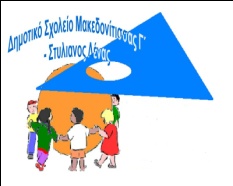                                       Τηλ:22355997 Fax:22356103, Σπυρίδωνος Νόμπελη 3, 2402 Έγκωμη                                                       email: dim-makedonitissa3-lef@schools.ac.cy                                                                      Σχολική Χρονιά 2017-2018	                           14 Σεπτέμβριου 2017              Θέμα:  Συμμετοχή παιδιών του σχολείου μας σε εκπαιδευτικό πρόγραμμα του ΥΠΠ                                               «Γνωριμία με τα αθλήματα του νερού»Αναφορικά με το πιο πάνω θέμα θα θέλαμε να σας ενημερώσουμε ότι στο πλαίσιο του μαθήματος της Φυσικής Αγωγής, τα παιδιά της Ε΄ τάξης του σχολείου μας θα λάβουν μέρος σε Ημερίδα Θαλάσσιων Αθλημάτων. Η ημερίδα θα διεξαχθεί στην περιοχή της Αγίας Τριάδας στον Πρωταρά, από τις 9:00 π.μ. μέχρι τις 12:00π.μ.,την Πέμπτη 21  Σεπτεμβρίου 2017. Βασικός σκοπός της ημερίδας είναι η μύηση και γνωριμία των παιδιών με θαλάσσια αθλήματα. Επιπρόσθετα, στοχεύουμε τα παιδιά να: Γνωρίσουν αθλήματα που γίνονται εντός του νερού ή στην παραλία. Γνωρίσουν τα θετικά της θάλασσας.Μάθουν κανόνες ασφάλειας που έχουν σχέση με το νερό.Μάθουν για το ρόλο του ναυαγοσώστη. Κατά τη διάρκεια της Ημερίδας τα παιδιά θα περάσουν από 6 σταθμούς  ως εξής: Ιστιοπλοΐας  ΚαγιάκΚολύμπι ΣανιδοκωπηλασίαBeach tennisBeach volley                       Οδηγίες προς τους γονείς και τους μαθητέςΤα παιδιά θα κληθούν να συμμετάσχουν στα αθλήματα αυτά και συνεπώς θα μπουν στο νερό. Στο χώρο διεξαγωγής της ημερίδας θα βρίσκονται και θα καθοδηγούν τα παιδιά εξειδικευμένα άτομα των πιο πάνω αθλημάτων. Για την ασφαλή συμμετοχή τους στην ημερίδα, θα προβούμε σε όλες τις απαραίτητες ενέργειες και θα παρθούν όλα τα απαραίτητα μέτρα ασφάλειας (π.χ. χρήση σωσίβιων) καθώς επίσης το πρόγραμμα θα υποστηρίζεται και από ναυαγοσώστες/στριες. Τέλος, κάθε ομάδα παιδιών (περίπου δέκα ως δώδεκα παιδιά ίδιου φύλου) θα συνοδεύεται από ένα εκπαιδευτικό σε όλη τη διάρκεια της ημερίδας.Για να μπορέσουν τα παιδιά να λάβουν μέρος στην Ημερίδα Θαλάσσιων Αθλημάτων είναι απαραίτητο να συμπληρωθεί από το γονιό ή τον κηδεμόνα τους η πιο κάτω συγκατάθεση το αργότερο μέχρι τη Δευτέρα 18/9/2017 . Σε αντίθετη περίπτωση το παιδί δε θα λάβει μέρος στην ημερίδα. Αν οι συμμετοχές δεν είναι αρκετές η ημερίδα δε θα διεξαχθεί.Τα παιδιά θα πρέπει να φοράνε από το πρωί κάτω από τα ρούχα το μαγιό τους. Επίσης, να έχουν σε μια τσάντα μια πετσέτα, μια μπλούζα και παπούτσια ειδικά για τη θάλασσα ή σαντάλια, το  καπελάκι τους, ρούχα για να φορέσουν μετά τη λήξη της ημερίδας καθώς επίσης την αντηλιακή τους κρέμα, νερό και φαγητό.Το αγώγιο για το λεωφορείο είναι €7 Τα παιδιά αναμένεται να επιστρέψουν στο σχολείο γύρω στις 1:45μ.μ με 2:00 μ.μ.	Από το Σχολείο ………………………………………………………………………………………………………………………………………………………………..                      ΣΥΓΚΑΤΑΘΕΣΗ  ΓΟΝΙΟΥ/ΚΗΔΕΜΟΝΑΟΝΟΜΑ ΜΑΘΗΤΗ/ΜΑΘΗΤΡΙΑΣ :…………………………………………………………………………………………………………………….ΤΑΞΗ:………………………………..Επιτρέπω στο παιδί μου να λάβει μέρος στην ημερίδα θαλάσσιων αθλημάτων που θα διεξαχθεί την Πέμπτη 21 Σεπτεμβρίου 2017.ΟΝΟΜΑ  ΓΟΝΙΟΥ:……………………………………………………………ΥΠΟΓΡΑΦΗ  ΓΟΝΙΟΥ:………………………………………………………